Digital Webinar Booking Form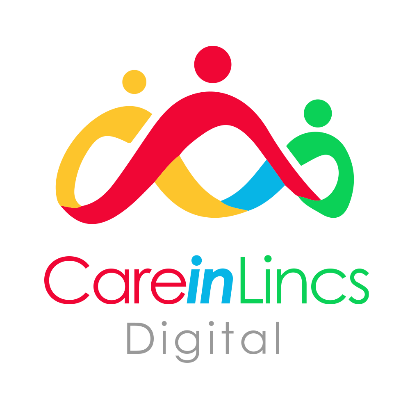 For the latest available dates, and further information on each of the webinars, please visit our website - LinCA - Digital Webinar DatesPlease indicate which webinar you would like to attend:Data Security & Protection Toolkit (DSPT)		Introduction to DSPT webinar (1 hour)					Republishing the Toolkit webinar (30 minutes)				Completing the Toolkit webinar (2 hours)		Whzan Telehealth “Blue Box” System		Refresher Training (30 minutes)					Whzan Training, New Users (1 hour)			Please Note:All webinars/ training is held virtually, via Microsoft Teams – please ensure the device you are using to access the training has a working camera, microphone, and speakerAll dates are for Group sessions – multiple providers may be on the call. If you would prefer a 1:1 session, please contact us directly to arrangeSpaces are limited and allocated on a first come, first served basisWhzan Training only – Do you know your Whzan login details?	Yes 		No Please provide contact details of the person making the booking:** Please return your completed booking form to – v.modhwadia@nhs.net **Provider/ Home:Date of Webinar:Attendees:Please ensure names shown are spelt correctly, and where possible provide an email address for the individualAttendees:Please ensure names shown are spelt correctly, and where possible provide an email address for the individualName and Role:Email Address:Name and Role:Email Address:Name and Role:Email Address:Name and Role:Email Adress:Contact Number: